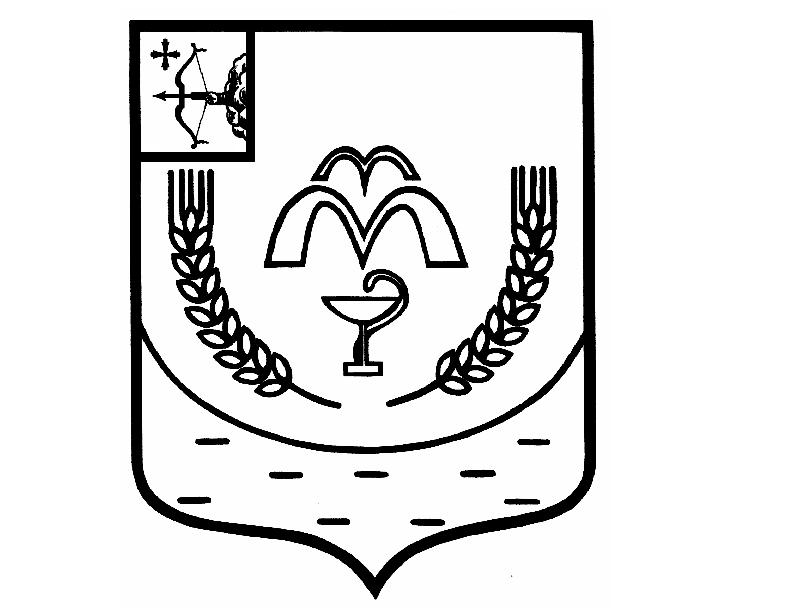 КУМЕНСКАЯ РАЙОННАЯ ДУМАПЯТОГО СОЗЫВАРЕШЕНИЕот 17.08.2021 № 42/298    пгт КумёныОб утверждении программы, направленной на развитие общественной инфраструктуры Куменского района на 2022 год	В соответствии со статьей 23 Устава Куменского района  районная Дума  РЕШИЛА:	1. Утвердить Программу, направленную на развитие общественной инфраструктуры Куменского района на 2022 год. Прилагается.	2. Контроль за выполнением решения возложить на постоянную депутатскую комиссию по экономической и инвестиционной политике. 	3. Настоящее решение вступает в силу в соответствии с действующим законодательством.ПредседательКуменской районной Думы    А.Г. ЛеушинГлава Куменского района       И.Н. ШемпелевПаспорт программыПрограмма, направленная на развитие общественной инфраструктурыКуменский муниципальный район  Кировской области________________________________________________________(название муниципального образования)________________           на 2022 год_______________________________________________________________________________________________________________________________________1. Общие сведения1.1. Наименование  района: Куменский муниципальный район Кировской области 	Куменский район входит в первый геоморфологический район Кировской области, средний подрайон Вятского Увала, который проходит по центру области с севера на юг почти параллельно Уральскому хребту.	Куменский район находится в центральной зоне Кировской области  находится на юго-востоке от города Кирова. Расстояние от областного центра до пгт Кумены . Это играет важную роль в развитии экономики района. Граничит на севере с Кирово-Чепецким районом, на западе – с Оричевским, Верхошижемским  районами, на юге – с Сунским, на востоке – с Богородским и Зуевскими районами, Связь с областным центром осуществляется по автомобильной дороге Киров – Малмыж – Вятские Поляны.	 Административно-территориальное устройство                                                                                     1.3. Территория района:  .1.4. Основные природные ресурсы	Природно-ресурсный потенциал Куменского района включает следующие группы ресурсов: земельные, минеральные, водные, лесные.	Земельный фонд района в пределах муниципального образования на 01.01.2021 года .	Поверхность района представляет собой холмисто-волнистую равнину, расчлененную оврагами и балками на более или менее широкие водоразделы со склонами различной экспозиции и крутизны. Рельеф, геологическое строение и климат обусловливают тип почвообразований. Почвы в основном дерново-подзолистые и светло-серые лесные, по механическому составу – средне- и тяжелосуглинистые разновидности.	Куменский район славится своими минеральными и грунтовыми источниками, а также грязевыми озерами, в том числе сапропелевыми, расположенными в пгт Нижнеивкино. Все это явилось основанием для строительства санаторно-курортного комплекса, в состав которого входят ЗАО "Санаторий "Нижне-Ивкино" и  ОАО санаторий "Лесная Новь".	В долине реки Ивкины, самого большого притока реки Быстрицы, находятся минеральные источники, а также лечебные грязи. Минеральные источники по своему составу и качеству сходны с широко известными источниками в городах Ессентуки и Кисловодск. В настоящее время для лечения используют 7 источников и торфяную грязь.	На территории района встречаются полезные ископаемые органического, осадочного и химического происхождения, которые используются как строительный материал: известковый туф, гравий, глина и песок. Имеются залежи торфа низинного происхождения.  	Запасы древесины невелики и хозяйственная деятельность района ориентирована на рациональное использование ресурсов.	Водные ресурсы района включают в себя поверхностные и подземные воды.	По территории района протекают 18 рек протяженностью . В районе  насчитывается 55 прудов, суммарная площадь водного зеркала –  (в том числе  – Тюлькинское водохранилище). Болот в районе насчитывается также порядка 55. Объем оборотной воды – 19,3 тыс. куб. м в год. Всего площадь, занятая водой составляет . Из открытых водоемов на территории района наиболее значительной является река Быстрица с притоком Большая Кумена.  Подземные воды обнаружены в районе рек Быстрица, Большая Кумена и Кырмыжка.  Эти воды поддерживают гидрологический баланс, геологические запасы Нижнеивкинского месторождения минеральных вод. 2. Демографические данные 2.1. Численность населенияЧисленность постоянного населения Куменского района на 01.01.2021 года  составляет 15113 человек, в том числе  городское – 6,267 тыс. человек, сельское – 8,846 тыс.человекПлотность населения: 8 чел./км22.2. Число личных подсобных хозяйств населения:  4421 единиц2.3. Национальный составНациональный состав населения района(по данным 2002 года)                                                                                                                                                                                           Поселений (населенных пунктов) компактного проживания какой-либо национальности нет.2.4. Коэффициент естественного прироста населения на 1000 человек населения -11,22.5. Смертность населения -  288 человека2.6. Рождаемость –117 человек2.7. Возрастной состав населения: дети  (0 – 17 лет)	                               3,210 тыс. чел.  __21__%от 18 до 30					1,472 тыс. чел.  __10__%от 31 до 60					5,870 тыс.чел. __38,8__%Свыше 60 лет			          4,561 тыс.чел.  __30,2__%3. Органы исполнительной и представительной власти и подчиненные им учреждения3.1. Администрация муниципального образования:Глава района: Шемпелев Иван НиколаевичЧисло сотрудников:  423.2. Дума муниципального образования:  Председатель: Леушин Александр ГеннадьевичЧисло депутатов Думы:   193.3. Учреждения, подчиненные муниципальному образованию  Администрация района,        42  сотрудника Куменская районная Дума,    2  сотрудникаШколы,                                 173 сотрудникаДошкольные учреждения,  188  сотрудниковДДТ,                                        7  сотрудниковСпортивная школа,                22   сотрудникаДетские школы искусств,      23  сотрудника Библиотека,                             14  сотрудниковМузей,                                        2  сотрудникаУправление образования,      22  сотрудникаФинансовое управление,         13     сотрудниковСлужба хозяйственного обеспечения  17 сотрудников4. Эксплуатируемые объекты инфраструктуры, находящиеся в собственности муниципального образования, и их состояние5. Наличие планов/программ социально-экономического развития района   6. Основные направления  экономического развития района 7. Развитие малого и среднего предпринимательства8. Стратегическая цель и основные задачи программы  Общей стратегической целью настоящей программы является: Повышение качества жизни населения путем повышение протяженности дорог общего пользования местного значения, отвечающих нормативным требованиям и роста эффективности использования природных ресурсов Куменского районаДля достижения этой цели предполагается решить следующие задачи: 1. Повышение  качества  жизни населения 2. Укрепление института семьи и детства, создание условий для устойчивого демографического развития           3. Повышение активности населения и стимулирование общественно значимой деятельности.           4. Привлечение в район дополнительных источников финансирования,  путем участия в федеральных и областных программах, формирование положительного имиджа инвестиционной среды района. 5. Стимулирование развития малого бизнеса, как источника дополнительных налоговых поступлений и источника формирования новых рабочих мест. 6. Эффективное использование муниципального имущества и земельных ресурсов.7. Развитие дачного строительства  и туристической привлекательности района8. Развитие дорожно-транспортной инфраструктуры района, отвечающей нормативным требованиям.9.  Внедрение методов и процедур управления, ориентированного на результат.10. Развитие местного самоуправления.9. Внутренние возможности муниципального образования, влияющие на достижение поставленной цели; Наличие необходимых ресурсов:  географическое положение: сильная сторона расположение района в центральной зоне области,  в  от областного центрабогатые природные ресурсыдоступность, привлекательность  для туристов слабая сторона:  идет отток рабочей силы из-за близости областного центра, высокая мобильность населения.человеческие ресурсы: сильная сторона: в районе функционирует учебное заведение КОГОАУ  СПО «Куменский государственный аграрно-технологический техникум», слабые стороны: недостаток квалифицированных управленческих кадров, демографический спад, отток молодежи из района.финансовые ресурсы: сильная сторона: привлечение в район федеральных,  областных средств  и внебюджетных источников путем участия в федеральных и областных программах, слабая сторона: район является дотационнымрост теневой экономики и неформальной занятоститехническая сфера: сильные стороны: высокая степень благоустроенности жилья, сильные сельхозпредприятия, постоянно обновляющие свою техническую базу, развита переработка сельскохозяйственной продукции, ОАО «Вожгальский МСЗ», ООО «Русич», ООО «Фабрика по розливу вод «Минеральные воды Вятки» производят высококачественные продукты питания, наличие дорожной сети с твердым покрытием до всех центров поселений, кроме п. Нижнеивкино, организовано автобусное сообщение с каждым поселением, развитая торговая сеть.слабые стороны:диспаритет цен а сельском хозяйствеотсутствие сильных градообразующих предприятий в каждом поселениисоциальная сфера:сильные стороны:развития сеть учреждений образования, здравоохранения, культуры, социальной защитыналичие программ, направленных на улучшение социальной поддержки лиц, попавших в трудную жизненную ситуациюслабые стороны:низкая материально-техническая база учреждений культурыотсутствие  квалифицированных кадров бюджетных учреждений на селе административно-организационная сфера : сильные стороны:реализация активной политики муниципальной власти по привлечению инвестиций в экономику района (основной акцент – создание и развитие объектов, привлекательных для инвестиций, сформировать и обеспечить маркетинг позитивного имиджа инвестиционной среды района) и созданию особых рекреационных зон местного значения, в районе работают администрации в 9 городских и сельских поселениях,слабые стороны:   администрации поселений недостаточно оснащены оргтехникой и квалифицированными кадрами,  имеются технические проблемы с доступностью Интернетасредний уровень доверия власти, сильны  иждивенческие настроениядругие сферы:сильные стороны:положено серьезное начало ремонта автомобильных дорог общего пользования местного значения в границах и вне границ населенных пунктов слабые стороны: высокая стоимость дорожных ремонтно–строительных работ, высокая степень изношенности и большая протяженность автомобильных дорог10. Внешние факторы, которые могут повлиять на решение поставленных задачВнешние факторы, которые могут содействовать решению поставленных задач: - государственная политика, направленная на улучшение демографического положения в России - поддержка на областном уровне местных инициатив и начинаний;- выгодное географическое положение объектов реализуемой инвестиционной программы;- богатые природные ресурсы, большое количество водных объектов; способствующих созданию особых рекреационных зон местного значения и активному отдыху- наличие возможности строительства индивидуальных жилых и дачных домов в экологически чистых населенных пунктах; способствующих здоровому образу жизни- перспектива газификации;- изменение налоговой политики в сторону увеличения налогооблагаемой базы за эффективное использование земельных ресурсов и поступлений средств в районные бюджеты;- реализация административной реформы, направленной на повышение эффективности органов местного самоуправленияНеблагоприятные внешние условия, возможные риски, проблемы и препятствия: - недостаток средств районного бюджета;- нестабильность законодательства;- низкая предпринимательская активность населения;- усиление иждивенческих настроений-изменение приоритетов развития субъекта Федерации и его позиций в отношении района._________Приложение 1.1
Инициативная группа по проекту, ремонт автомобильной дороги  Киров-Малмыж-Вятские Поляны-Парфеновщина, протяженностью 0,243 м                    Район:  Куменский       Глава муниципального образования  ___________________ И.Н. ШемпелевПриложение 1.2
Инициативная группа по проекту «Село будет жить!», ремонт автомобильной дороги Солодянки-Рябиново-Лутошкино, протяженностью 0,250 м  		Район:  Куменский       Глава муниципального образования  ___________________ И.Н. ШемпелевПриложение 2Инвестиционный планПоселение:   ___________________________		Район:   __ Куменский муниципальный район ________________Сроки выполнения:   	Начало: « 01» июня 2022 года ;                	Окончание: « 01» октября 2022годаГлава муниципального образования  ___________________ И.Н. ШемпелевНаименование программыПрограмма, направленная на развитие общественной инфраструктуры  Куменского района на 2022 годОснование     для        разработки программыУстав Куменского районаРешение Куменской районной Думы пятого созыва  от 27.04.2021 № 39/284 "Об участии в проекте поддержки местных инициатив в 2022 году"Решение Куменской районной Думы пятого созыва от 01.06.2021 № 40/289  "О назначении опроса граждан"Решение Куменской районной Думы пятого созыва от 29.06.2021 № 41/296 "Об утверждении результатов опроса граждан"Заказчик ПрограммыАдминистрация Куменского района Кировской областиЗаказчик – координатор ПрограммыКоллегия при главе администрации Куменского районаРазработчики ПрограммыОтдел экономики и прогнозированияОрганизационный отдел администрации районаЦель ПрограммыПовышение качества жизни населения путем развития  экономического потенциала и роста эффективности использования природных ресурсов Куменского района.Основные задачи Программы1. Повышение  качества  жизни населения 2. Укрепление института семьи и детства, создание условий для устойчивого демографического развития           3. Повышение активности населения и стимулирование общественно значимой деятельности.           4. Привлечение в район дополнительных источников финансирования,  путем участия в федеральных и областных программах, формирование положительного имиджа инвестиционной среды района. 5. Стимулирование развития малого бизнеса, как источника дополнительных налоговых поступлений и источника формирования новых рабочих мест. 6. Эффективное использование муниципального имущества и земельных ресурсов.7. Развитие дачного строительства  и туристической привлекательности района8. Развитие дорожно-транспортной инфраструктуры района, отвечающей нормативным требованиям.9.  Внедрение методов и процедур управления, ориентированного на результат.10. Развитие местного самоуправления.Сроки и этапы реализации программы2022  годОсновные исполнители ПрограммыИнициативные группыОрганизационный отдел администрации районаОтдел экономики и прогнозирования администрации районаКонтроль за реализацией ПрограммыКуменская районная ДумаУтвержденоКуменской районной Думойпятого созыварешение № 42/298 от 17.08.2021Председатель Думы                   А.Г. ЛеушинМуниципальное образование  Куменский муниципальный районМуниципальное образование  Куменский муниципальный районМуниципальное образование  Куменский муниципальный районМуниципальное образование  Куменский муниципальный районМуниципальное образование  Куменский муниципальный районНаименование поселенияАдминистративный центрПлощадь(кв. км)Количество населенных пунктовКоличество населенных пунктовНаименование поселенияАдминистративный центрПлощадь(кв. км)Всегов т.ч. с проживающим населениемКуменское городское поселениепгт Кумены98,3554Нижнеивкинское городское поселениепгт Нижнеивкино162,67109Березниковское сельское поселениес. Березник182,0786Большеперелазское сельское поселениед. Большой Перелаз140,451712Верхобыстрицкое сельское  поселениес. Верхобыстрица268,2797Вичевское сельское поселениеп. Вичевщина267,82111Вожгальское сельское поселениес. Вожгалы314,8129Куменское сельское поселениед. Березник323,732014Речное сельское поселениеп. Речной153,311713Итого1911,4511985НациональностьЧисленность лиц данной национальности, человек % от общей численностирусские1862296,5мари1670,9удмурты960,5украинцы680,35армяне620,32чуваши510,26татары490,25азербайджанцы220,11коми-пермяки220,11немцы210,1узбеки180,1белорусы 150,08молдаване90,05мордва80,04грузины70,04казахи70,04башкиры60,03таджики50,02цыгане50,02литовцы30,01буряты20,01абхазы 10,01болгары10,01иранцы10,01поляки10,01эстонцы10,01юкагирка10,01НазваниеЕдиница измеренияКоли-чествоФизическое состояниеАдминистративные зданияЕд.2Год ввода 1869-1974Здание типовое, в кирпичном исполнении, благоустроенныеШколыЕд.11Год ввода 1913-1989Здание типовое, в кирпичном исполнении, благоустроенныеИнтернатЕд.1Год ввода 1989Здание типовое, в кирпичном исполнении, благоустроенныеДетские садыЕд.8Год ввода 1964-1990Здание типовое, в кирпичном исполнении, благоустроенныеСкладыЕд.2Год ввода 1966-1969Здания одноэтажные, в деревянном исполнении.Спортивные площадкиЕд.2Год ввода 1992, 2012СпортзалЕд.1Год ввода 1970Здание типовое, в кирпичном исполнении, благоустроенноеЛыжная базаЕд.21969 Здание деревянное, одноэтажное с печным отоплением, 1976 здание кирпичное одноэтажноеБиблиотекаЕд.1Год ввода 2001Здание типовое, в кирпичном исполнении, благоустроенноеГаражи, мастерскиеЕд.5Год ввода 1960-1985Здания одноэтажные, в кирпичном исполнении.Спортивный комплексЕд.1Год ввода 2012Здание типовое, двухэтажное, в кирпичном исполнении, благоустроенноеНаименование документакогда и кем принятОсновные цели и задачиПрограмма, направленная на развитие общественной инфраструктуры  Куменского района на 2022 год Решением Куменской районной Думы от 17.08.2021 №  42/Общей стратегической целью настоящей программы является: Повышение качества жизни населения путем развития  экономического потенциала и роста эффективности использования природных ресурсов Куменского района.Для достижения этой цели предполагается решить следующие задачи: 1. Повышение  качества  жизни населения 2. Укрепление института семьи и детства, создание условий для устойчивого демографического развития           3. Повышение активности населения и стимулирование общественно значимой деятельности.           4. Привлечение в район дополнительных источников финансирования,  путем участия в федеральных и областных программах, формирование положительного имиджа инвестиционной среды района. 5. Стимулирование развития малого бизнеса, как источника дополнительных налоговых поступлений и источника формирования новых рабочих мест. 6. Эффективное использование муниципального имущества и земельных ресурсов.7. Развитие дачного строительства  и туристической привлекательности района8. Развитие дорожно-транспортной инфраструктуры района, отвечающей нормативным требованиям.9.  Внедрение методов и процедур управления, ориентированного на результат.10. Развитие местного самоуправления.Муниципальная программа «Развитие транспортной  системы Куменского района»Постановлением администрации Куменского района от 28.08.2018 № 369Повышение протяженности дорог общего пользования местного значения, отвечающих нормативным требованиям, повышение доступности транспортных услуг для жителей населенных пунктов Куменского районаМуниципальная программа «Поддержка деятельности социально- ориентированных некоммерческих организаций и развитие активности населения в Куменском районе» Постановлением администрации Куменского района от 28.08.2018 № 371Повышение активности жителей   Куменского района;поддержка деятельности социально -ориентированных общественных организаций Куменского района, социализация инвалидов  (детей – инвалидов) Виды экономической деятельности2020 год, тыс. руб.%Сельское хозяйство, охота и лесное хозяйство307920454Обрабатывающие производства79812814Обеспечение электрической энергией, газом, паром, кондиционирование воздуха1108432Оптовая, розничная торговля98696317Транспортировка и хранение946851,6Образование144280,3Здравоохранение и предоставление социальных услуг61343210,8Прочие78890,3ИТОГО5705572100ВсегоЧисленностьработающих, человекКоличество малых и средних предприятий, всего66515В том числе:В том числе:В том числе:В сфере торговли19143В сфере производства:В том числе:10215Продовольственных товаров7170Непродовольственных товаров345Прочие виды деятельности37157Ф.И.О.Сфера ответственностив инициативной группеКого / что представляет(муниципалитет, Дума МО,население, общ. организацию, и т.д.)1Гасников Игорь Анатольевичпредседатель население2Мельникова Ирина Николаевнаказначейнаселение3Казаку Руслан Дионисовиччленнаселение4Злобина Наталия ВалерьевначленнаселениеФ.И.О.Сфера ответственностив инициативной группеКого / что представляет(муниципалитет, Дума МО,население, общ. организацию, и т.д.)1Шмырин Анатолий Ивановичпредседатель население2Братухина Татьяна Юрьевнаказначейнаселение3Соснина Екатерина Алексеевначленнаселение4Игнатьева Наталья ВладимировначленнаселениеНазвание микропроектаМесто выполнения проекта (населенный пункт)Дата началаДата окончанияНаличие технической документацииСтоимость проектаСтоимость проектаСтоимость проектаСтоимость проектаСтоимость проектаНазвание микропроектаМесто выполнения проекта (населенный пункт)Дата началаДата окончанияНаличие технической документацииВклад ППМИВклад МОДругие местные вклады(население)Другие источники(спонсоры)Общая стоимостьРемонт автомобильной дороги Киров-Малмыж-Вятские Поляны-Парфеновщина01.06.202201.10.2022локальная смета966 287180 000130 000400 0001 676 287«Село будет жить!», ремонт автомобильной дороги  Солодянки-Рябиново-Лутошкино01.06.202201.10.2022локальная смета742 344200 000100 000400 0001 442 344ВСЕГОВСЕГО1 708 631380 000230 000800 0003 118 631